网康NGFW至中神通UTMWALL的功能迁移手册更多产品迁移说明：http://www.trustcomputing.com.cn/utmwall-rom/migration网康下一代防火墙（NGFW）是一款可以全面应对应用层威胁的高性能防火墙。通过深入洞察网络流量中的用户、应用和内容，并借助全新的高性能单路径异构并行处理引擎，NGFW能够为用户提供有效的应用层一体化安全防护，帮助用户安全地开展业务并简化用户的网络安全架构。应该是防火墙+IDP组合的产品。武汉中神通信息技术有限公司历经15年的开发和用户使用形成了中神通UTMWALL®系列产品，有硬件整机、OS软件、虚拟化云网关等三种产品形式，OS由50多个不断增长的功能APP、32种内置日志和5种特征库组成，每个APP都有配套的在线帮助、任务向导、视频演示和状态统计，可以担当安全网关、防火墙、UTM、NGFW等角色，胜任局域网接入、服务器接入、远程VPN接入、流控审计、行为管理、安全防护等重任，具备稳定、易用、全面、节能、自主性高、扩展性好、性价比优的特点，是云计算时代的网络安全产品。	以下是两者之间的功能对比迁移表：参考文件：1. 网康下一代防火墙 v1.0 用户手册http://wenku.baidu.com/view/bd11f7ceaa00b52acfc7caed.html2. 中神通UTMWALL网关管理员手册
http://www.trustcomputing.com.cn/utmwall-rom/UTMWALL_v1.9_Manual_CN_20150331.pdf网康NGFW v1.0功能项页码中神通UTMWALL v1.8功能项页码2. 系统工作环境7 B快速安装指南92-1 虚拟线模式7 硬件设备BIOS设置92-2 Vlan模式  73.3 VLAN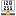 722-3 网关模式8 B快速安装指南
2.2 初始设置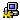 9
92-4 NAT模式  8B快速安装指南
2.2 初始设置9
92-5 镜像模式8 B快速安装指南
2.2 初始设置9
93. 系统登陆   10B快速安装指南93-1-1 界面登录10 B快速安装指南93-1-2 受限shell登录12 B快速安装指南93-2 系统功能简介   15A功能简介83-1-1 系统监控15 1.1 系统概要/仪表盘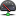 173-1-2 应用分析15 1.9 应用状态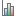 333-1-3 数据中心15 1.15 日志统计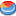 453-1-4 策略配置16 5.7 总控策略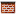 1053-1-5 网络配置16 3.1 网卡设置
3.3 VLAN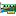 67
723-1-6 用户管理16 8.2 用户
8.3 用户组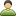 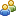 181
1833-1-7 系统管理16 2.5 本地时间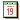 564. 系统监控   171状态统计164-1 应用监控18 1.9 应用状态334-1-1 应用风险系数   181.9 应用状态334-1-2 Top应用19 1.1 仪表盘 热门应用统计174-1-3 Top高风险应用   201.1 仪表盘 热门应用统计174-1-4 设备接口吞吐   211.5 网卡状态254-1-5 接口监控22 1.4 网络状态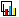 234-1-6 IP流量排名   221.10 在线主机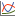 354-2 系统监控23 1.3 系统状态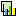 214-2-1 基本信息23 1.1 系统概要/仪表盘174-2-2 系统资源24 1.1 系统概要/仪表盘174-3 日志  251.14 日志操作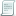 434-3-1 威胁日志25 7.6 IDS日志1724-3-2 URL日志25 6.4 WEB审计过滤 
WEB审计日志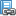 1154-3-3 告警日志26 1.14 系统日志435. 应用分析ACC28 1.9 应用状态335-1 应用排名28 1.9 应用状态335-2 网址排名29 6.4 WEB审计过滤 
WEB审计日志统计1155-3 威胁排名30 7.6 IDS日志1725-4 数据的钻取31 1.15 日志统计455-5 设置过滤条件  321.15 日志统计455-6 界面工具条的使用33 1.15 日志统计455-7 应用系数33 1.9 应用状态335-8 与日志的关联  331.15 日志统计456. 数据中心  351.15 日志统计456-1 统计   351.15 日志统计456-1-1 汇总概览35 1.15 日志统计456-1-2 应用对比统计   381.15 日志统计456-1-3 应用趋势统计  391.15 日志统计456-1-4 威胁排名统计  421.15 日志统计456-1-5 IP对比统计  441.15 日志统计456-1-6 IP趋势统计  461.15 日志统计456-1-7 IP威胁统计  471.15 日志统计456-2 日志  491.15 日志统计456-2-1 流量日志49 1.15 日志统计456-2-2 网址过滤日志  531.15 日志统计456-2-3 威胁日志55 1.15 日志统计456-2-4 配置日志58 1.15 日志统计456-2-5 告警日志60 1.15 日志统计456-2-6 系统日志：63 1.15 日志统计456-2-7 用户上下线日志   651.15 日志统计456-3 监控   671状态统计166-3-1 会话连接67 1.11 会话状态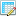 376-3-2 流量通道68 1.6 QoS状态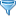 276-3-3 上线用户69 1.10 在线主机357. 安全策略   7110.3 IPSEC VPN网关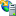 2047-1 策略配置71 5基础策略937-1-1 安全策略71 5.7 总控策略1057-1-2 地址转换75 5.6 NAT策略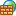 1037-1-3 DOS防护79 5.4 会话对象
5.7 总控策略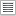 99
1057-1-4 流量管理84 5.5 QoS对象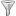 1017-2 对象配置91 5基础策略937-2-1 地址对象91 5.1 地址对象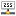 937-2-2 地址组对象93 5.1 地址对象937-2-3 服务对象94 5.7 总控策略1057-2-4 服务组对象96 5.7 总控策略1057-2-5 自定义应用对象  975.7 总控策略1057-2-6 应用过滤对象   1026.1 特殊应用总体设置
6.2 特殊应用功能设置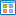 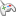 109
1117-2-7 应用组对象105 6.1 特殊应用总体设置
6.2 特殊应用功能设置109
1117-2-8 时间调度对象  1085.2 时间对象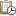 957-2-9 运营商地址对象   1135.1 地址对象937-3 动作配置115 6应用过滤1097-3-1 防病毒配置116 6.24 防病毒引擎
6.10 WEB内容过滤
6.14 防病毒例外
6.16 POP3代理过滤
6.17 SMTP代理过滤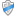 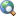 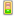 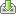 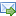 155
128
136
140
1427-3-2 入侵防御配置  1185.7 总控策略 日志项
7.1 IDP总体设置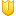 105
1627-3-3 网址过滤配置  1216.3 网络审计
6.4 WEB审计过滤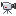 113
1157-3-4 DOS防护配置   1245.4 会话对象
5.7 总控策略99
1057-3-5 攻击防护配置  1265.7 总控策略1058. 网络配置   1298-1 接口与区域129 3.1 网卡设置678-1-1 接口配置129 3.1 网卡设置678-2 路由  1383.6 路由设置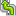 788-2-1 静态路由138 3.6 路由设置788-2-2 Ospf路由139 3.6 路由设置788-2-3 路由信息145 3.6 路由设置788-3 高级网络146 <见下>8-3-1  静态ARP146 4.1 ARP服务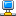 828-3-1 ARP代理147 4.1 ARP服务828-3-2 DHCP服务1474.3 DHCP服务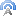 868-4 虚拟专用网络（VPN）149 10.1 IPSEC VPN总体设置
10.2 IPSEC VPN本机设置
10.3 IPSEC VPN网关
10.4 IPSEC VPN连接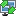 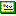 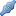 199
202
204
2068-4-1 基本ipsec节点互连配置(共享密钥方式)149 10.1 IPSEC VPN总体设置
10.2 IPSEC VPN本机设置
10.3 IPSEC VPN网关
10.4 IPSEC VPN连接199
202
204
2068-4-2 数字证书方式的ipsec节点互连配置   15210.1 IPSEC VPN总体设置
10.2 IPSEC VPN本机设置
10.3 IPSEC VPN网关
10.4 IPSEC VPN连接199
202
204
2068-4-3 一端为动态IP方式和DNS域名方式的IPSec节点互连配置154 10.1 IPSEC VPN总体设置
10.2 IPSEC VPN本机设置
10.3 IPSEC VPN网关
10.4 IPSEC VPN连接199
202
204
2068-4-4 穿NAT方式的Ipsec节点互连配置  15510.1 IPSEC VPN总体设置
10.2 IPSEC VPN本机设置
10.3 IPSEC VPN网关
10.4 IPSEC VPN连接199
202
204
2068-4-5 多节点方式的Ipsec节点互连配置  15610.1 IPSEC VPN总体设置
10.2 IPSEC VPN本机设置
10.3 IPSEC VPN网关
10.4 IPSEC VPN连接199
202
204
2068-4-5 配置实例156 10.1 IPSEC VPN总体设置
10.2 IPSEC VPN本机设置
10.3 IPSEC VPN网关
10.4 IPSEC VPN连接199
202
204
206SSLVPN11.1 SSL接入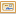 11.2 SSLVPN总体设置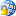 2082109. 用户管理  1588.1 认证方法
8.2 用户
8.3 用户组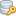 179
181
1839-1 对象设置158 8.1 认证方法
8.2 用户
8.3 用户组179
181
1839-1-1 位置对象   1588.1 认证方法
8.2 用户
8.3 用户组179
181
1839-1-2 工具对象160 8.1 认证方法
8.2 用户
8.3 用户组179
181
1839-2 用户导入160 8.1 认证方法
8.2 用户
8.3 用户组179
181
1839-2-1 IP 导入  1608.1 认证方法
8.2 用户
8.3 用户组179
181
1839-2-2 LDAP导入165 8.1 认证方法
8.2 用户
8.3 用户组179
181
1839-2-3 网康自定义178 8.1 认证方法
8.2 用户
8.3 用户组179
181
1839-3 组织管理180 8.1 认证方法
8.2 用户
8.3 用户组179
181
1839-3-1 账户管理180 8.1 认证方法
8.2 用户
8.3 用户组179
181
1839-4 认证管理192 8.1 认证方法
8.2 用户
8.3 用户组179
181
1839-4-1 登录界面192 8.1 认证方法
8.2 用户
8.3 用户组179
181
1839-4-2 第三方服务器   1958.1 认证方法
8.2 用户
8.3 用户组179
181
1839-4-3 认证配置199 8.1 认证方法
8.2 用户
8.3 用户组179
181
1839-4-4 认证策略211 8.1 认证方法
8.2 用户
8.3 用户组179
181
18310. 系统管理  2152系统管理4710-1 系统配置215 2系统管理4710-1-1 基本配置215 2.2 初始设置
3.1 网卡设置49
6710-1-2 权限配置221 2.8 帐号口令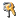 6210-1-3 授权与更新223 2.1 许可证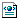 4710-1-4 高级配置230 硬件设备BIOS设置10-2 系统维护231 2.6 配置管理
1.2 功能统计 重启关闭系统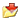 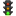 58
1910-2-1 系统配置维护   2312.6 配置管理
1.2 功能统计 重启关闭系统58
19